POLITIQUE DE CONFIDENTIALITE----​ARTICLE 1 – RENSEIGNEMENTS PERSONNELS RECUEILLIS​Lorsque vous effectuez une prise de contact, je recueille les renseignements personnels que vous me transmettez, tels que votre nom, votre adresse, votre téléphone et votre adresse e-mail.

Lorsque vous naviguez sur mon site, je reçois également automatiquement l’adresse de protocole Internet (adresse IP) de votre ordinateur, qui me permet d’obtenir plus de détails au sujet du navigateur et du système d’exploitation que vous utilisez.

Marketing par e-mail (le cas échéant): Avec votre permission, je pourrais vous envoyer des e-mails au sujet des services que je pourrais vous proposer, de nouveaux services, stages, ateliers et d’autres mises à jour.


ARTICLE 2 - CONSENTEMENT

Comment obtenez-vous mon consentement?

Lorsque vous me fournissez vos renseignements personnels pour convenir d’un rendez-vous, planifier un atelier, je présume que vous consentez à ce que nous recueillions vos renseignements et à ce que je les utilise à cette fin uniquement.

Si je vous demande de me fournir vos renseignements personnels pour une autre raison, à des fins de marketing par exemple, je vous demanderai directement votre consentement explicite, ou je vous donnerai la possibilité de refuser.

Comment puis-je retirer mon consentement?

Si après m’avoir donné votre consentement, vous changez d’avis et ne consentez plus à ce que je puisse vous contacter, recueillir vos renseignements ou les divulguer, vous pouvez m’en aviser en me contactant à contact@valerie-ehrhart.com


ARTICLE 3 – DIVULGATION

Je peux divulguer vos renseignements personnels si la loi m’oblige à le faire ou si vous violez mes Conditions Générales de Vente et d’Utilisation.


ARTICLE 4 – WIX

Mon site est hébergé sur Wix Inc. Ils me fournissent la plate-forme qui me permet de vous proposer mes services.

Vos données sont stockées dans le système de stockage de données et les bases de données de Wix, et dans l’application générale de Wix. Vos données sont conservées sur un serveur sécurisé protégé par un pare-feu.

Paiement :

Aucun paiement ne vous sera demandé via la plateforme Wix.


ARTICLE 5 – SERVICES FOURNIS PAR DES TIERS

De manière générale, les fournisseurs tiers que j’utilise vont uniquement recueillir, utiliser et divulguer vos renseignements dans la mesure du nécessaire pour pouvoir réaliser les services qu’ils nous fournissent.

Cependant, certains tiers fournisseurs de services, comme les passerelles de paiement et autres processeurs de transactions de paiement, possèdent leurs propres politiques de confidentialité quant aux renseignements que je suis tenue de leur fournir pour vos transactions d’achat.

En ce qui concerne ces fournisseurs, je vous recommande de lire attentivement leurs politiques de confidentialité pour que vous puissiez comprendre la manière dont ils traiteront vos renseignements personnels.

Il ne faut pas oublier que certains fournisseurs peuvent être situés ou avoir des installations situées dans une juridiction différente de la vôtre ou de la mienne. Donc si vous décidez de poursuivre une transaction qui requiert les services d’un fournisseur tiers, vos renseignements pourraient alors être régis par les lois de la juridiction dans laquelle ce fournisseur se situe ou celles de la juridiction dans laquelle ses installations sont situées.

À titre d’exemple, si vous êtes situé au Canada et que votre transaction est traitée par une passerelle de paiement située aux États-Unis, les renseignements vous appartenant qui ont été utilisés pour conclure la transaction pourraient être divulgués en vertu de la législation des États-Unis, y compris le Patriot Act.

Une fois que vous quittez le site de notre boutique ou que vous êtes redirigé vers le site web ou l’application d’un tiers, vous n’êtes plus régi par la présente Politique de Confidentialité ni par les Conditions Générales de Vente et d’Utilisation de mon site web.

Liens :

Vous pourriez être amené à quitter mon site web en cliquant sur certains liens présents sur notre site. Je n’assume aucune responsabilité quant aux pratiques de confidentialité exercées par ces autres sites et vous recommande de lire attentivement leurs politiques de confidentialité.


ARTICLE 6 – SÉCURITÉ

Pour protéger vos données personnelles, je prends des précautions raisonnables et suis les meilleures pratiques de l’industrie pour m’assurer qu’elles ne soient pas perdues, détournées, consultées, divulguées, modifiées ou détruites de manière inappropriée.

Je ne vous demanderai jamais de me communiquer des informations concernant votre carte de crédit.​ARTICLE 7 - TYPES DE DONNÉES COLLECTÉES​DONNÉES PERSONNELLES

En utilisant mon site, je peux vous demander de me fournir certaines informations personnellement identifiables qui peuvent être utilisées pour vous contacter ou vous identifier («Données personnelles»). Les informations personnellement identifiables peuvent inclure, mais sans s'y limiter: Adresse e-mailAdressePrénom et nomTéléphoneCookies et données d'utilisationJe peux utiliser vos données personnelles pour vous contacter avec des bulletins d'information, du matériel de marketing ou de promotion et d'autres informations susceptibles de vous intéresser. Vous pouvez choisir de ne recevoir aucune de ces communications, ou la totalité de celles-ci, en suivant le lien de désabonnement ou les instructions fournies dans les courriels que nous envoyons.

DONNÉES D'UTILISATIONJe peux également collecter des informations sur la manière dont me services sont consultés et utilisés («données d'utilisation»). Ces données d'utilisation peuvent inclure des informations telles que l'adresse IP de votre ordinateur (adresse IP), le type de navigateur, la version du navigateur, les pages de notre service que vous visitez, l'heure et la date de votre visite, le temps passé sur ces pages, l'identificateur d'appareil et autres données de diagnostic.

SUIVI DES DONNÉES DE COOKIESJ’utilise des cookies et des technologies de suivi similaires pour suivre l'activité et conserver certaines informations.
Les cookies sont des fichiers avec une petite quantité de données pouvant inclure un identifiant unique anonyme. Les cookies sont envoyés à votre navigateur à partir d'un site Web et stockés sur votre appareil. Les technologies de suivi également utilisées sont des balises, des balises et des scripts pour collecter et suivre les informations et améliorer et analyser notre service.
Vous pouvez demander à votre navigateur de refuser tous les cookies ou d'indiquer quand un cookie est envoyé. Toutefois, si vous n'acceptez pas les cookies, vous ne pourrez peut-être pas utiliser toutes les fonctionnalités de notre service.

Exemples de cookies que j’utilise:
* Cookies de session. J’utilise des cookies de session pour faire fonctionner mon service.
* Cookies de préférence. J’utilise des cookies de préférences pour mémoriser vos préférences et divers paramètres.
* Cookies de sécurité. J’utilise des cookies de sécurité à des fins de sécurité.

UTILISATION DE DONNÉESJ’utilise les données collectées à diverses fins:Pour fournir et maintenir mon servicePour vous avertir des changements de mon servicePour fournir un soutien à la clientèlePour recueillir des analyses ou des informations précieuses afin que je puisse améliorer mon servicePour surveiller l'utilisation de mon servicePour détecter, prévenir et résoudre les problèmes techniquesPour vous fournir des nouvelles, des offres spéciales et des informations générales sur d'autres biens, services et événements que je propose qui sont similaires à ceux que vous avez déjà achetés ou demandés, sauf si vous avez choisi de ne pas recevoir ces informations​ARTICLE 8 - SÉCURITÉ DES DONNÉES

La sécurité de vos données est importante pour moi, mais rappelez-vous qu'aucune méthode de transmission sur Internet, ou méthode de stockage électronique n'est sécurisée à 100%. Bien que je m’efforce d'utiliser des moyens commercialement acceptables pour protéger vos données personnelles, je ne peux pas garantir leur sécurité absolue.​ARTICLE 9 - BASE JURIDIQUE DU TRAITEMENT DES DONNÉES PERSONNELLES EN VERTU DU RÈGLEMENT GÉNÉRAL DE PROTECTION DES DONNÉES (RGPD)

Si vous êtes membre de l'Espace économique européen (EEE), ma base juridique pour la collecte et l'utilisation des informations personnelles décrites dans cette politique de confidentialité dépend des données personnelles que je collecte et du contexte spécifique dans lequel je les collecte.

JE PEUX TRAITER VOS DONNÉES PERSONNELLES PARCE QUE :Je dois effectuer un contrat avec vous ou expédier des produits achetés à vous.Vous m’avez donné la permission de le faireLe traitement est dans mes intérêts légitimes et il n'est pas outrepassé par vos droitsPour le traitement des paiementsPour se conformer à la loi
CONSERVATION DES DONNÉES

* Je conserverai vos données personnelles uniquement pendant la durée nécessaire aux fins décrites dans la présente politique de confidentialité.

* Je conserverai et utiliserai vos données personnelles dans la mesure nécessaire pour me conformer à mes obligations légales (par exemple, si je suis tenue de conserver vos données pour se conformer aux lois applicables), résoudre les litiges et appliquer mes accords et politiques juridiques.
ARTICLE 10 - VOS DROITS DE PROTECTION DES DONNÉES EN VERTU DU RÈGLEMENT GÉNÉRAL DE PROTECTION DES DONNÉES (RGPD)

Si vous résidez dans l'Espace économique européen (EEE), vous avez certains droits en matière de protection des données. Je vise à prendre des mesures raisonnables pour vous permettre de corriger, modifier, supprimer ou limiter l'utilisation de vos données personnelles.

Si vous souhaitez être informé des données personnelles que je détiens à votre sujet et si vous souhaitez les supprimer de mes systèmes, veuillez me contacter.

DANS CERTAINES CIRCONSTANCES, VOUS AVEZ LES DROITS DE PROTECTION DES DONNEES SUIVANTS :Le droit d'accès, de mise à jour ou de suppression des informations que j’ai sur vous. Chaque fois que cela est possible, vous pouvez accéder, mettre à jour ou demander la suppression de vos données personnelles directement dans la section des paramètres de votre compte. Si vous ne pouvez pas effectuer ces actions vous-même, veuillez nous contacter pour vous aider.Le droit de rectification. Vous avez le droit de faire rectifier vos informations si ces informations sont inexactes ou incomplètes.Le droit d'objecter. Vous avez le droit de vous opposer au traitement de vos données personnelles.Le droit de restriction. Vous avez le droit de demander que je limite le traitement de vos informations personnelles.Le droit à la portabilité des données. Vous avez le droit de recevoir une copie des informations que j’ai sur vous dans un format structuré, lisible par machine et couramment utilisé.Le droit de retirer son consentement. Vous avez également le droit de retirer votre consentement à tout moment lorsque je me suis appuyée sur votre consentement pour traiter vos renseignements personnels.Veuillez noter que je peux vous demander de vérifier votre identité avant de répondre à de telles demandes.

Vous avez le droit de vous plaindre auprès d'une autorité de protection des données de notre collecte et de l'utilisation de vos données personnelles. Pour plus d'informations, veuillez contacter votre autorité locale de protection des données dans l'Espace économique européen (EEE).
ARTICLE 11 – ÂGE DE CONSENTEMENT

En utilisant ce site, vous déclarez que vous avez au moins l’âge de la majorité dans votre État ou province de résidence, et que vous nous avez donné votre consentement pour permettre à toute personne d’âge mineur à votre charge d’utiliser ce site web.
ARTICLE 12 – MODIFICATIONS APPORTÉES À LA PRÉSENTE POLITIQUE DE CONFIDENTIALITÉ

Je me réserve le droit de modifier la présente politique de confidentialité à tout moment, donc veuillez s’il vous plait la consulter fréquemment. Les changements et les clarifications prendront effet immédiatement après leur publication sur le site web. Si j’apporte des changements au contenu de cette politique, nous vous aviserons ici qu’elle a été mise à jour, pour que vous sachiez quels renseignements je recueille, la manière dont je les utilise, et dans quelles circonstances je les divulgue, s’il y a lieu de le faire.

Si mon site fait l’objet d’une acquisition par ou d’une fusion avec une autre entreprise, vos renseignements pourraient être transférés aux nouveaux propriétaires pour que je puisse continuer à vous proposer mes services.

QUESTIONS ET COORDONNÉES

Si vous souhaitez: accéder à, corriger, modifier ou supprimer toute information personnelle que je détiens à votre sujet, déposer une plainte, ou si vous souhaitez simplement avoir plus d’informations, contactez notre agent responsable des normes de confidentialité à contact@valerie-ehrhart.com ou par courrier à :​Valérie Ehrhart42 rue de Lorraine57070 METZ - FRANCE​Politique de ConfidentialitéMentions LégalesCGV & CGU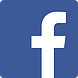 +33 6 63 71 07 98    |    © 2021 Valérie Ehrhart 